ภาพประกอบการดำเนินกิจกรรมเข้าแถวเคารพธงชาติทุกวันจันทร์ ตั้งแต่เดือนกันยายน     พ.ศ. 2565–เดือนตุลาคม พ.ศ. 2566 ของคณะผู้บริหาร พนักงานส่วนตำบลและพนักงานจ้างขององค์การบริหารส่วนตำบลบ้านพลวงประจำวันจันทร์ที่ 19 ธันวาคม 2565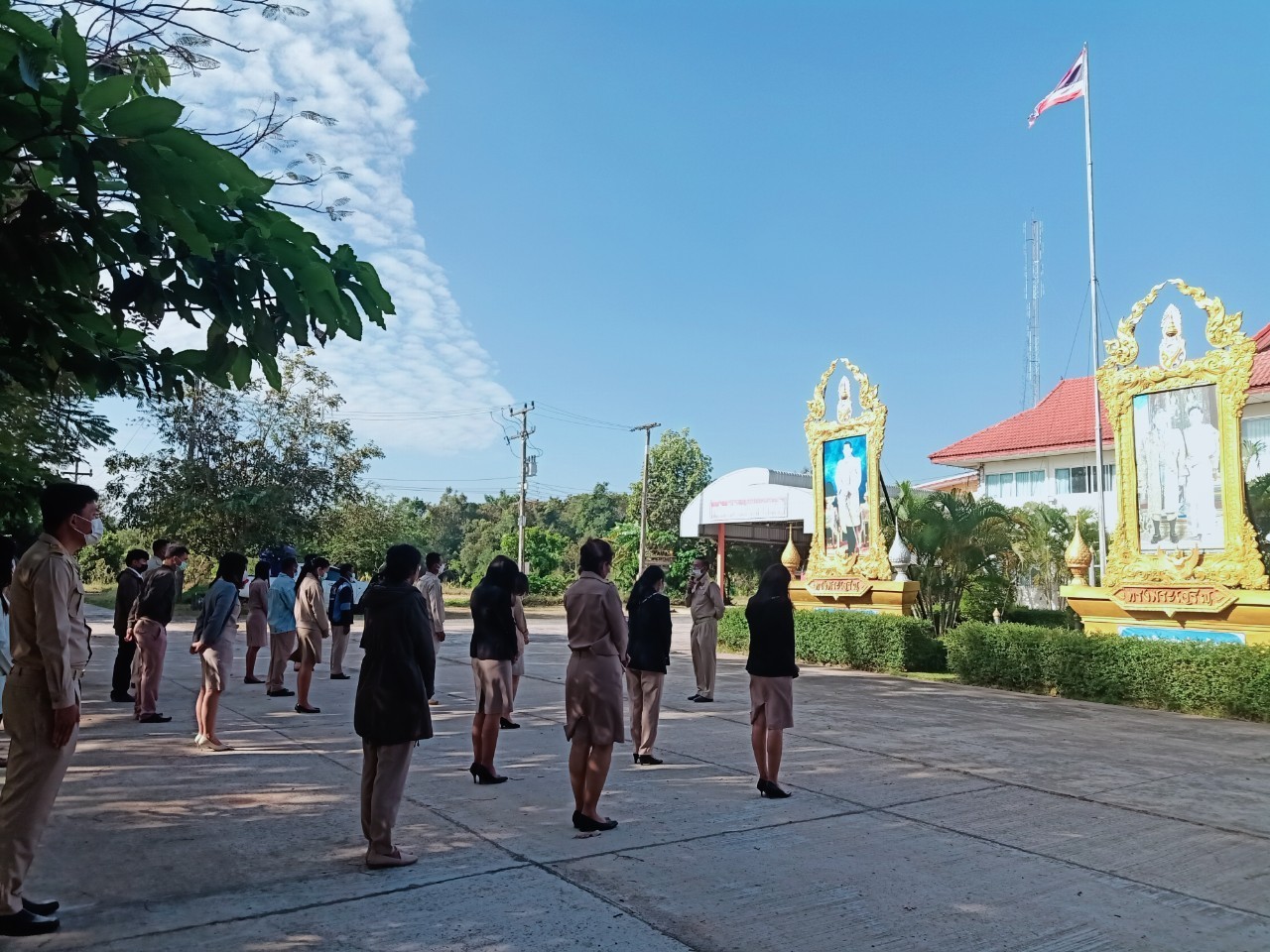 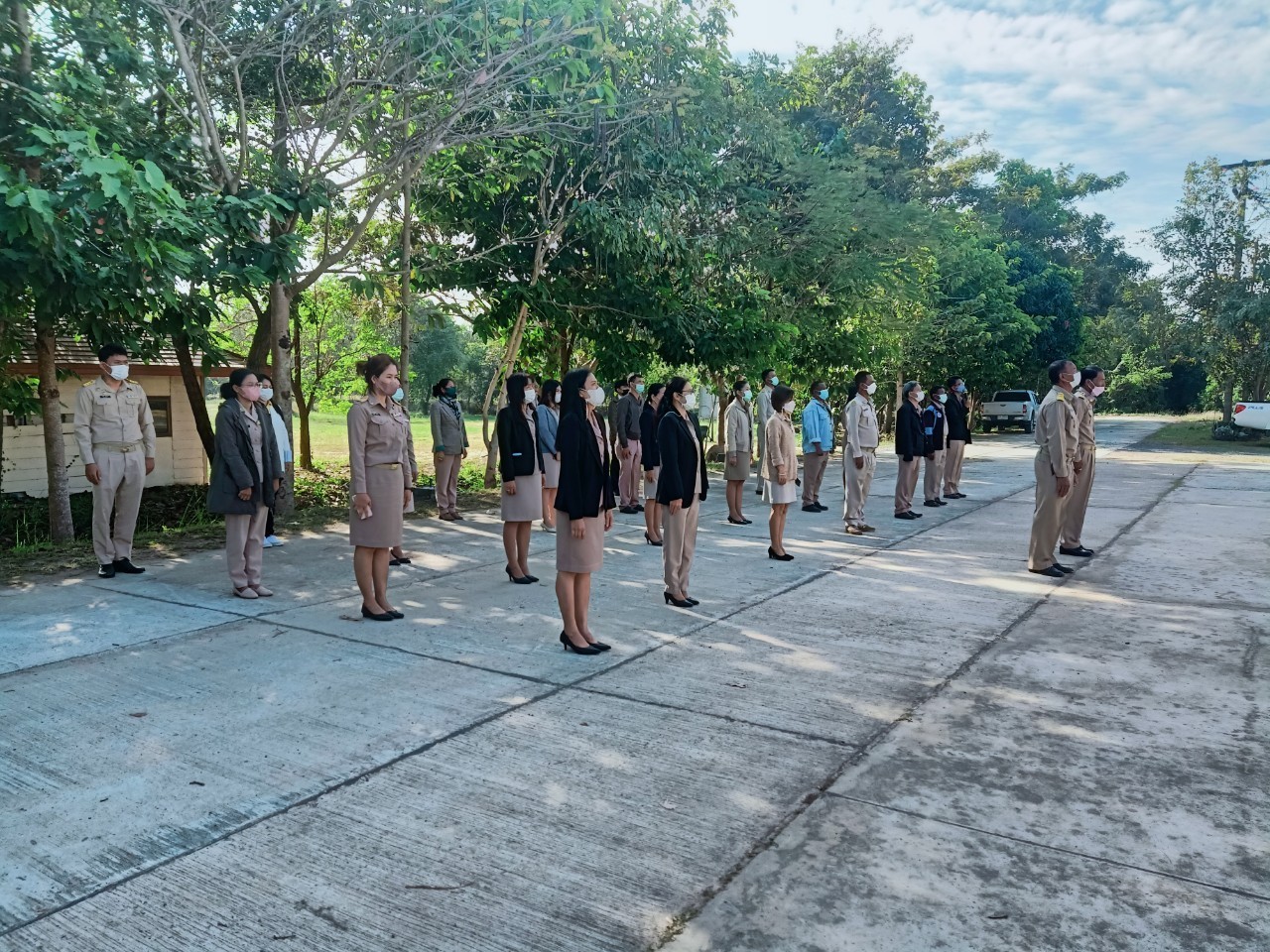 